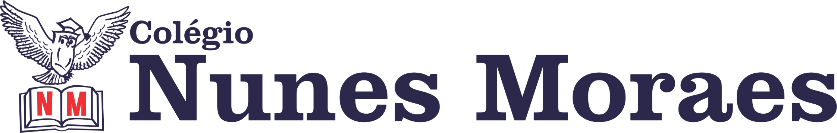  “Para dias bons: sorrisos;Para dias ruins: paciência;Para todos os dias: fé”.1ª aula: 7:20h às 8:15h – MATEMÁTICA – PROFESSOR: DENILSON SOUSA1° passo: Organize-se com seu material, livro de matemática, caderno, caneta, lápis e borracha.  2° passo: Acompanhe no grupo da sala a resolução da página 66 Q. 2 3° passo: siga as orientações que o professor Denilson vai dar no grupo da sala sobre a aula de hoje.  4° passo: resolva a questão: Página 66 Q. 3Durante a resolução dessas questões o professor Denilson vai tirar dúvidas no WhatsApp (9.9165-2921)Faça foto das atividades que você realizou e envie para coordenação Eugenia (9.9105-8116)Essa atividade será pontuada para nota.2ª aula: 8:15h às 9:10h – ARTE – PROFESSORA: TATYELLEN PAIVA  1º passo: Acesse o link disponibilizado no grupo para a aula na plataforma Google Meet. Link  da aula para quem não conseguir acessar: https://www.youtube.com/watch?v=7v0Ai79HisY&list=PL0MlWarTr_1bGuFdYc6r6rNdHZq8DA9KH&index=61ASSISTA DE 14:38 ATÉ O FINAL2º passo: Resolva o exercício do link a seguir:https://drive.google.com/file/d/14Aek6aDc_VHvta49Ut1k5Mo-Ax26cFE_/viewDurante a resolução dessas questões a professora Tatyellen vai tirar dúvidas no WhatsApp (9.9219-3687)Faça foto das atividades que você realizou e envie para coordenação Eugenia (9.9105-8116)Essa atividade será pontuada para nota.

Intervalo: 9:10h às 9:45h3ª aula: 9:45h às 10:40 h – ED.FÍSICA – PROFESSORA: SUANENÃO HAVERÁ AULA4ª aula: 10:40h às 11:35h – PORTUGUÊS – PROFESSORA: TATYELLEN PAIVA1º passo: Acesse o link disponibilizado no grupo para a aula na plataforma Google Meet.2º passo: Atente-se às orientações da professora no grupo do WhatsApp para a prova de Interpretação Textual.3º passo: Realize a avaliação de Interpretação Textual. ( Caderno )Durante a resolução dessas questões a professora Tatyellen vai tirar dúvidas no WhatsApp (9.9219-3687)Faça foto das atividades que você realizou e envie para coordenação Eugenia (9.9105-8116)Essa atividade será pontuada para nota.BOM FINAL DE SEMANA!!